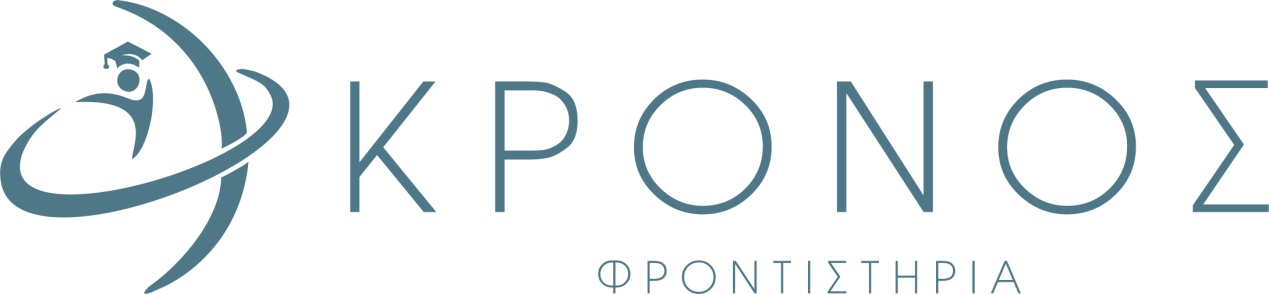                      ΑΡΙΣΤΑ ΣΕ ΟΛΑ ΤΑ ΠΕΔΙΑ  ΜΕ ΑΙΧΜΗ ΤΟΥ ΔΟΡΑΤΟΣ ΙΑΤΡΙΚΕΣ ΚΑΙ             ΠΟΛΥΤΕΧΝΕΙΟ!!!                         ΕΠΙΤΥΧΟΝΤΕΣ 2020Υ.Γ : ΟΡΙΣΜΕΝΟΣ ΑΡΙΘΜΟΣ ΜΑΘΗΤΩΝ ΜΑΣ ΔΕΝ ΑΝΑΦΕΡΕΤΑΙ ΣΤΗΝ ΛΙΣΤΑ ΕΠΙΤΥΧΟΝΤΩΝ ( ΠΡΟΣΩΠΙΚΑ ΔΕΔΟΜΕΝΑ)   <<τό μαθητεύειν ἐστί  ἀρετή >>                                                                                               ΚΑΛΗ   ΣΤΑΔΙΟΔΡΟΜΙΑ !     1ΙΩΑΝΝΟΥ ΜΕΡΟΠΗ ΙΑΤΡΙΚΗ  (ΑΘΗΝΑ)2ΓΑΤΣΗΣ ΘΑΝΟΣ ΙΑΤΡΙΚΗ  (ΘΕΣΣΑΛΟΝΙΚΗ)3ΜΠΑΝΤΙΔΟΣ ΜΑΡΙΟΣΙΑΤΡΙΚΗ (ΘΕΣΣΑΛΟΝΙΚΗ)4ΚΑΡΡΑ ΑΝΝΑ ΝΟΜΙΚΗ (ΘΕΣΣΑΛΟΝΙΚΗ)5ΣΙΑΚΚΑ ΙΩΑΝΝΑ ΗΛΕΚΤΡΟΛΟΓΩΝ ΜΗΧΑΝΙΚΩΝ ΚΑΙ ΜΗΧΑΝΙΚΩΝ ΥΠΟΛΟΓΙΣΤΩΝ  (Ε.Μ.Π.)   (ΑΘΗΝΑ)6ΧΑΡΑΛΑΜΠΙΔΗΣ ΝΕΚΤΟΡΑΣΗΛΕΚΤΡΟΛΟΓΩΝ ΜΗΧΑΝΙΚΩΝ ΚΑΙ ΜΗΧΑΝΙΚΩΝ ΥΠΟΛΟΓΙΣΤΩΝ (Ε.Μ.Π)     (ΑΘΗΝΑ)7ΓΡΗΓΟΡΙΟΥ ΔΗΜΗΤΡΑΓΓΕΛΟΣ ΗΛΕΚΤΡΟΛΟΓΟΣ ΜΗΧΑΝΙΚΩΝ ΚΑΙ ΜΗΧΑΝΙΚΩΝ ΥΠΟΛΟΓΙΣΤΩΝ (Ε.Μ.Π)     (ΑΘΗΝΑ)8ΑΓΑΚΕΧΑΓΙΑΣ ΓΙΩΡΓΟΣ ΗΛΕΚΤΡΟΛΟΓΩΝ ΜΗΧΑΝΙΚΩΝ ΚΑΙ ΜΗΧΑΝΙΚΩΝ ΥΠΟΛΟΓΙΣΤΩΝ  (ΞΑΝΘΗ)9ΤΟΤΣΙ ΝΙΚΟΛΕΤΑ ΧΗΜΙΚΩΝ ΜΗΧΑΝΙΚΩΝ (Ε.Μ.Π)    (ΑΘΗΝΑ)10ΓΕΩΡΓΙΟΥ ΙΩΑΝΝΑ ΧΗΜΙΚΩΝ ΜΗΧΑΝΙΚΩΝ (ΠΑΤΡΑ)11ΚΑΡΡΑ ΦΩΤΕΙΝΗ ΨΥΧΟΛΟΓΙΑ (ΡΕΘΥΜΝΟ)12ΛΑΔΑ ΝΙΚΟΛΕΤΑΜΟΝΙΜΩΝ ΥΠΑΞΙΩΜΑΤΙΚΩΝ ΑΕΡΟΠΟΡΙΑΣ (ΣΜΥΑ) ΚΑΤΕΥΘΥΝΣΗ ΤΕΧΝΟΛΟΓΙΚΗΣ ΥΠΟΣΤΗΡΙΞΗΣ 13ΚΑΠΕΤΑΝΑΚΗΣ ΑΓΓΕΛΟΣ ΧΗΜΙΚΟ (ΑΘΗΝΑ) 14ΛΑΓΟΥ ΣΤΑΥΡΟΥΛΑ ΧΗΜΙΚΟ (ΙΩΑΝΝΙΝΑ)15ΡΕΝΤΖΙ ΦΡΑΝΤΖΕΣΚΑ ΧΗΜΙΚΟ (ΙΩΑΝΝΙΝΑ)16ΡΗΓΟΣ ΑΝΑΣΤΑΣΙΟΣ ΔΙΟΙΚΗΤΙΚΗΣ ΕΠΙΣΤΗΜΗΣ ΚΑΙ ΤΕΧΝΟΛΟΓΙΑΣ (ΟΠΑ) (ΑΘΗΝΑ)17ΝΕΣΤΟΡΙΔΗΣ ΒΑΓΓΕΛΗΣ ΟΡΓΑΝΩΣΗ ΚΑΙ ΔΙΟΙΚΗΣΗ ΕΠΙΧΕΙΡΗΣΕΩΝ (ΠΑΠΕΙ) (ΠΕΙΡΑΙΑΣ)18ΠΕΡΗΦΑΝΟΣ ΓΙΑΝΝΗΣ ΔΙΟΙΚΗΣΗ ΕΠΙΧΕΙΡΗΣΕΩΝ (ΟΠΑ)  (ΑΘΗΝΑ)19ΚΟΥΤΑΛΙΑΝΟΣ ΘΑΝΑΣΗΣ ΟΙΚΟΝΟΜΙΚΩΝ ΕΠΙΣΤΗΜΩΝ (ΘΕΣΣΑΛΟΝΙΚΗ)20ΒΛΑΧΟΣ ΓΙΩΡΓΟΣ ΜΗΧΑΝΟΛΟΓΩΝ ΜΗΧΑΝΙΚΩΝ (ΗΡΑΚΛΕΙΟ)21ΜΗΛΙΟΥ ΒΑΣΙΛΙΚΗ ΟΡΓΑΝΩΣΗ ΚΑΙ ΔΙΟΙΚΗΣΗ ΕΠΙΧΕΙΡΗΣΕΩΝ (ΘΕΣΣΑΛΟΝΙΚΗ)22ΜΠΛΑΤΣΙΩΤΗ ΜΙΧΑΕΛΑ ΒΙΟΜΗΧΑΝΙΚΗΣ ΔΙΟΙΚΗΣΗΣ ΚΑΙ ΤΕΧΝΟΛΟΓΙΑΣ (ΠΕΙΡΑΙΑΣ)23ΓΑΤΣΗ ΜΑΓΔΑ ΟΙΚΟΝΟΜΙΚΩΝ ΣΠΟΥΔΩΝ (ΚΟΜΟΤΗΝΗ)24ΖΟΥΝΗ ΧΡΥΣΑ ΤΕΦΑΑ (ΘΕΣΣΑΛΟΝΙΚΗ)25ΞΥΝΟΓΑΛΑΣ ΣΤΑΥΡΟΣ ΤΕΦΑΑ (ΤΡΙΚΑΛΑ)26ΑΓΓΕΛΑΤΟΥ ΒΑΛΙΑΕΚΠΑΙΔΕΥΣΗΣ ΚΑΙ ΑΓΩΓΗΣ ΣΤΗΝ ΠΡΟΣΧΟΛΙΚΗ ΑΓΩΓΗ (ΕΚΠΑ)   (ΑΘΗΝΑ)27ΜΕΤΕ ΓΚΡΑΣΙΕΛΑ ΦΙΛΟΛΟΓΙΑ (ΕΚΠΑ)   (ΑΘΗΝΑ)28ΝΕΡΟΥΤΣΟΣ  ΚΩΝΣΤΑΝΤΙΝΟΣ ΜΑΘΗΜΑΤΙΚΟ (ΠΑΤΡΑ)29ΚΟΥΡΝΗ ΡΑΦΑΕΛΑΦΥΣΙΚΟ (ΙΩΑΝΝΙΝΑ)30ΠΑΥΛΟΥ ΘΑΝΟΣ ΓΕΩΠΟΝΙΑΣ (ΘΕΣΣΑΛΟΝΙΚΗ)31ΜΑΚΡΗ ΝΕΦΕΛΗ ΓΕΩΠΟΝΙΑΣ (ΘΕΣΣΑΛΟΝΙΚΗ)32ΠΑΠΑΚΩΣΤΑ ΒΑΣΙΛΙΚΗ ΓΕΩΠΟΝΙΑΣ (ΘΕΣΣΑΛΟΝΙΚΗ)33ΚΑΡΚΑΤΣΕΛΑ ΑΦΡΟΔΙΤΗ ΓΕΩΠΟΝΙΑΣ (ΦΛΩΡΙΝΑ)34ΠΙΤΣΙΛΙΩΝΗ ΛΑΜΠΡΙΝΗ ΤΜΗΜΑ ΕΠΙΣΤΗΜΗΣ ΔΙΑΤΡΟΦΗΣ ΚΑΙ ΔΙΑΙΤΟΛΟΓΙΑΣ   (ΘΕΣΣΑΛΟΝΙΚΗ)35ΠΙΣΧΙΝΑ ΜΑΡΙΣΙΑ ΤΜΗΜΑ ΕΠΙΣΤΗΜΗΣ ΔΙΑΤΡΟΦΗΣ ΚΑΙ ΔΙΑΙΤΟΛΟΓΙΑΣ (ΚΑΛΑΜΑΤΑ)36ΜΟΥΡΤΖΟΥ ΥΡΩ ΝΟΣΗΛΕΥΤΙΚΗ  ( ΤΡΙΠΟΛΗ)37ΒΟΓΙΑΤΖΗΣ ΠΑΝΤΕΛΗΣ ΝΑΥΤΙΛΙΑΚΩΝ ΣΠΟΥΔΩΝ  (ΧΙΟΣ)38ΓΙΑΛΟΣ ΝΙΚΟΣ ΠΛΗΡΟΦΟΡΙΩΝ ΚΑΙ ΤΗΛΕΠΙΚΟΙΝΩΝΙΩΝ (ΛΑΜΙΑ)39ΤΡΙΑΝΤΑΦΥΛΛΟΥ ΔΗΜΗΤΡΗΣ ΗΛΕΚΤΡΟΝΙΚΩΝ ΜΗΧΑΝΙΚΩΝ (ΧΑΝΙΑ)40ΠΛΕΙΩΝΗ ΘΕΟΔΟΣΙΑ ΠΑΙΔΑΓΩΓΙΚΟ ΠΡΟΣΧΟΛΙΚΗΣ ΕΚΠΑΙΔΕΥΣΗΣ (ΡΕΘΥΜΝΟ)41ΜΟΙΡΑ ΠΑΣΧΑΛΙΑ ΔΙΟΙΚΗΣΗ ΕΠΙΧΕΙΡΗΣΕΩΝ (ΠΑΤΡΑ)42ΛΑΛΑ ΛΟΥΙΖΑ ΔΙΟΙΚΗΣΗ ΤΟΥΡΙΣΜΟΥ (ΑΙΓΑΛΕΩ)43ΚΡΑΛΙΟΥ ΛΑΒΙΝΙΑ ΝΑΥΤΙΛΙΑΣ ΚΑΙ ΕΠΙΧΕΙΡΗΜΑΤΙΚΩΝ ΥΠΗΡΕΣΙΩΝ (ΧΙΟΣ)44ΤΖΟΒΛΑΣ ΠΑΡΗΣ ΛΟΓΙΣΤΙΚΗ ΚΑΙ ΧΡΗΜΑΤΟΟΙΚΟΝΟΜΙΚΗ (ΗΡΑΚΛΕΙΟ)45ΤΖΟΒΛΑΣ ΓΙΩΡΓΟΣ ΔΙΟΙΚΗΣΗ ΕΠΙΧΕΙΡΗΣΕΩΝ ΚΑΙ ΤΟΥΡΙΣΜΟΥ (ΗΡΑΚΛΕΙΟ)46ΙΩΣΗΦΙΔΗΣ  ΧΡΗΣΤΟΣ ΟΙΚΟΝΟΜΙΚΩΝ ΕΠΙΣΤΗΜΩΝ (ΠΑΤΡΑ)47ΤΣΑΛΙΑΓΚΟΥ ΒΙΒΙΑΝΝΑ ΔΙΟΙΚΗΣΗ ΕΠΙΧΕΙΡΗΣΕΩΝ (ΧΙΟΣ)48ΘΑΝΑΣΗΣ ΗΛΙΑΣ ΠΛΗΡΟΦΟΡΙΚΗ (ΚΕΡΚΥΡΑ)49ΚΑΜΠΟΥΡΗΣ ΓΙΑΝΝΗΣ ΔΙΟΙΚΗΣΗ ΤΟΥΡΙΣΜΟΥ  (ΠΑΤΡΑ)50ΚΡΟΚΟΥ ΑΝΝΑ ΜΑΡΙΑ ΜΗΧΑΝΙΚΩΝ ΟΡΥΚΤΩΝ ΠΟΡΩΝ (ΚΡΗΤΗ)51ΣΙΜΙΤΖΗ ΚΩΝΣΤΑΝΤΙΝΑ ΔΙΟΙΚΗΣΗ ΕΠΙΧΕΙΡΗΣΕΩΝ (ΛΑΡΙΣΑ)52ΠΕΤΡΟΓΙΑΝΝΗ ΦΑΝΗ ΔΙΟΙΚΗΣΗ ΕΠΙΧΕΙΡΗΣΕΩΝ (ΧΙΟΣ)53ΚΟΚΚΙΝΑΚΗ ΔΗΜΗΤΡΑ ΔΙΟΙΚΗΣΗ ΕΠΙΧΕΙΡΗΣΕΩΝ (ΧΙΟΣ)54ΜΠΟΥΡΕΛΟΥ ΜΑΡΙΑ ΕΚΠΑΙΔΕΥΤΙΚΩΝ ΗΛΕΚ/ΓΩΝ ΜΗΧΑΝΙΚΩΝ & ΕΚΠΑΙΔΕΥΤΙΚΩΝ ΗΛΕΚ/ΚΩΝ ΜΗΧΑΝΙΚΩΝ(ΑΣΠΑΙΤΕ)55ΛΕΩΝ ΕΥΑΓΓΕΛΙΑ ΔΙΟΙΚΗΣΗ ΕΠΙΧΕΙΡΗΣΕΩΝ (ΛΑΡΙΣΑ)56ΒΟΓΙΑΤΖΗ ΑΝΑΣΤΑΣΙΑ ΠΑΙΔΑΓΩΓΙΚΟ ΠΡΟΣΧΟΛΙΚΗΣ ΑΓΩΓΗΣ  (ΡΟΔΟΣ)57ΠΑΠΠΑ ΦΛΟΓΑ ΕΠΙΣΤΗΜΩΝ ΠΡΟΣΧΟΛΙΚΗΣ ΑΓΩΓΗΣ ΚΑΙ ΕΚΠΑΙΔΕΥΤΙΚΟΥ ΣΧΕΔΙΑΣΜΟΥ (ΡΟΔΟΣ)58ΛΙΑΣΚΟΥ ΕΛΕΝΗ ΠΕΡΙΒΑΛΛΟΝΤΟΣ ΙΟΝΙΟ ΠΑΝΕΠΙΣΤΗΜΙΟ 59ΑΔΑΜΗΣ ΒΑΣΙΛΗΣ ΑΚΑΔΗΜΙΑ ΕΜΠΟΡΙΚΟΥ ΝΑΥΤΙΚΟΥ 60ΧΑΛΙΚΟΠΟΥΛΟΣ ΜΑΡΙΟΣΑΚΑΔΗΜΙΑ ΕΜΠΟΡΙΚΟΥ ΝΑΥΤΙΚΟΥ 61ΜΠΟΥΛΟΥΓΟΥΡΗΣ ΧΡΗΣΤΟΣ ΕΜΠΟΡΟΠΛΟΙΑΡΧΩΝ 62ΚΟΥΤΣΑΥΛΗ ΙΩΑΝΝΑ ΔΑΣΟΛΟΓΙΑ ΚΑΙ ΕΠΕΞΕΡΓΑΣΙΑ ΞΥΛΟΥ (ΚΑΡΔΙΤΣΑ)63ΜΑΝΤΖΙΝΗ ΜΑΡΙΤΙΝΑ ΒΑΛΚΑΝΙΚΩΝ ΣΛΑΒΙΚΩΝ ΚΑΙ ΑΝΑΤΟΛΙΚΩΝ ΣΠΟΥΔΩΝ (ΘΕΣΣΑΛΟΝΙΚΗ)